Анкета творческого коллектива ИЗО и ДПИ1. Наименование муниципального образования (город, район, село), в котором базируется коллектив: Муниципальное образование «Куйта»2. Полное название коллектива: «Очумелые ручки» 3. Руководитель коллектива:Воропаева Наталья Ивановна8-950-14-384-89oborodyuk@yandex.ruстаж работы:общий 24годас данным коллективом1годЗаведующаяСреднее специальное  повар III разряда г.АнгарскСеминар «Художественная обработка металла( кузнечное и ювелирное искусство)   п.КутуликКПК «Теория и практика преподавания классического танца» 72ч г. Иркутск3. Дата создания коллектива: 2009г4. ФИО основателя коллектива: Гладышева В.А.5. Наименование базового учреждения, ведомственная принадлежность:Адрес базирования Вашего коллектива: МБУК «ИКЦ» МО «Куйта»Зареченский СККонтактный телефон, электронный адрес учреждения, где работает коллектив: 8-904-155-29-01  oborodyuk@yandex.ruФИО руководителя учреждения, где работает коллектив: Бородюк О.А.6. Количество участников Вашего коллектива 7,из них (в т.ч. укажите возрастную категорию):дети  7  чел, возраст  от10 до14 лет 7. Количество штатных педагогов, мастеров, других сотрудников (кроме руководителя) в коллективе. Их должности, род занятий.8. Форма организации деятельности Вашего коллектива.кружок 9. Идентификация коллектива по направлениям деятельности:Выбрать из вариантов:рукоделие (хэнд-мейд)современное декоративное искусство10. В каком виде искусства коллектив имеет специализацию.выбрать из вариантов:лоскутное шитьевязание11. Педагоги и члены творческого коллектива, имеющие специальное художественное образование. Укажите ФИО, квалификацию, творческие достижения.12. Формы и направления работы Вашего коллектива. Отметьте не более 3-4 пунктов:культурно-познавательный досуг обучение  конкретному ремеслу, виду изобразительного искусстваработа для выставок и конкурсовучастие в фестивальных программах для населения (мастер-классы, мастер-шоу, беседы, передвижные выставки)научно-исследовательская работапроектная деятельность (работа коллектива в проекте)промысловая (производственная) деятельностьдругое (укажите, что именно)13. Имеет ли коллектив «Звание». Выбрать один из вариантов:не имеет14. Участие коллектива в выставках, конкурсах, праздниках,  достижения. Выбрать один или несколько вариантов ответа.РайонныеОбластныеМежрегиональныеВсероссийскиеМеждународные15. Адрес сайта, страница в социальных сетях коллектива16. Источники финансирования коллектива. Подчеркните используемые виды финансирования:оплата  штатной ставки руководителей коллектива (бюджет МО «Куйта»)предоставление и оплата муниципальными властями помещения, оборудования, материалов, электроэнергиичерез систему грантов и проектовчастичная реализация художественной продукции:на ярмаркахв  салонахпод индивидуальный заказполная самоокупаемость через:мастер-классыпродажу изготавливаемых изделий  другие виды (укажите какие)17. 18. №1 Руководитель коллектива «Очумелые  ручки» Воропаева Н.И.№2  «Цыплёнок в корзинке» Вязание крючком. №3   « Новогодняя ёлка»  Вязание крючком.№4   Член кружка « Очумелые ручки» демонстрирует работу, выполненную на занятиях кружка. Шаль «Фиалка». Вязание крючком. №5, №6  «Новогоднее настроение» Вязание крючком новогодней ёлки. Пряжа травка.  №1                                  №2              №3                                      №4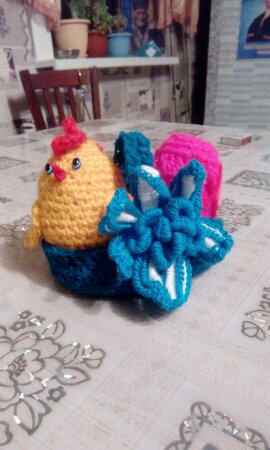 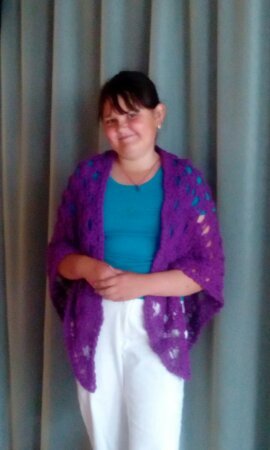 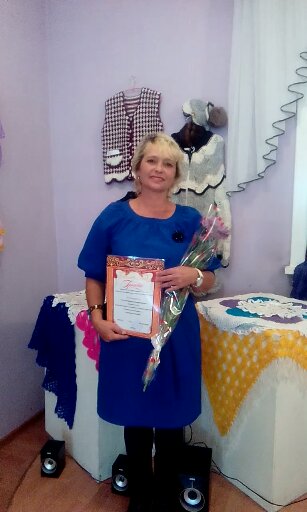 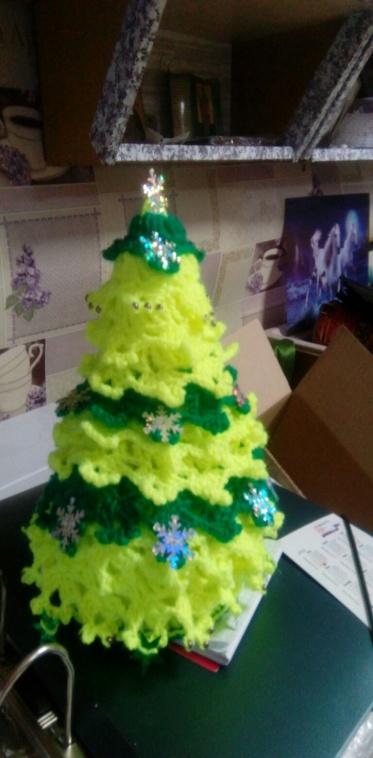   №5                                                                                          №6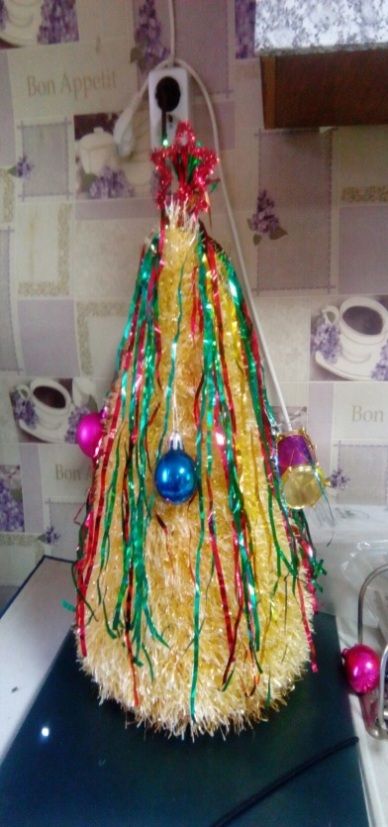 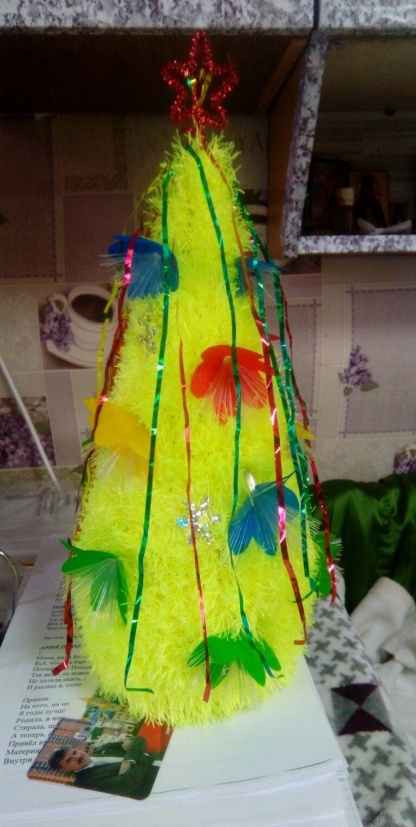 Составитель анкеты:Бородюк Оксана Александровна, директор МБУК «ИКЦ» МО «Куйта»  тел. 8-904-155-29-01Полное наименование учреждения: Муниципальное бюджетное учреждение культуры «Информационно-культурный центр» муниципального образования «Куйта»Руководитель учреждения                                           О.А.БородюкДатаМ.п.Клубное формирование организовано для детей, любителей декоративно-прикладного творчества, основанное на общности художественных интересов и творческой деятельности участников. Цель работы  клубного формирования: Оказание информационной и практической помощи детям в создании предметов декоративно- прикладного творчества.Задачи клубного формирования: Формирование знаний ,умений и навыков по созданию предметов декоративно-прикладного творчеств;. Расширение кругозора у детей; Овладение основами художественного мастерства; Развитие фантазии, образного мышления, художественного вкуса у детей. Пробуждение интереса к декоративно - прикладному творчеству у детей.Занятия клубного формирования проводятся согласно расписанию, два раза в неделю, продолжительность занятий не менее 1 часа.Достижение коллектива: Проведение творческих отчётов о результате своей деятельности(выставки). Участие в мероприятиях и акциях МБУК «ИКЦ» МО «Куйта», участие в районных выставках,конкурсах.